Name: _________________________	Table #: _______ Period: ______	Date: ________4.1A Writing Inequalities_ClassworkObjective: write and graph inequalities; use substitution to check whether a number is a solution of an inequality. Preparing for Standard 7.EE.4b		HW:  4.1A pg 128_ #6-15 ALLRead the statement. Circle each number that makes the statement true, and then answer the questions. Why the number included or not included. 2) Write four other numbers that make the statement true.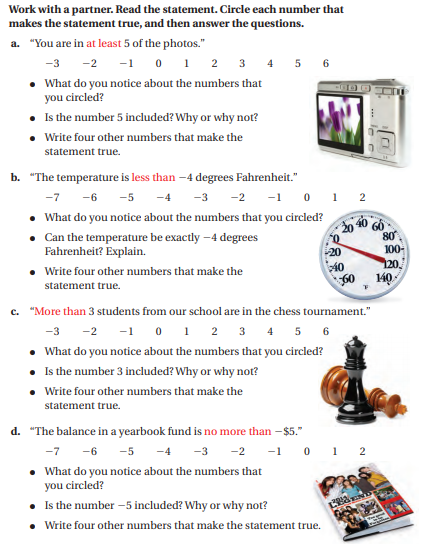 An _____________________________ is a mathematical sentence that compares expressions. It contains the symbols _______, _______, _________, or ________. To write an inequality, look for the following phrase to determine where to place the inequality symbol.Writing InequalitiesA ________________________ is a value that makes the inequality true. An inequality can have more than one solution. The set of all solutions of an inequality is called the __________________________________.Tell whether each x value is a solution of following inequalities:SMYBOLMEANINGWORD PHRASESIs less thanFewer than, below, is under, shorter than, smaller than, lower than, beneath, a better dealIs greater thanMore than, exceed, above, over, larger than, increased, higher thanIs less than or equal toAt most, no more than, maximum, up toIs greater than or equal toAt least, no less than, minimum Inequality Word Statements: Write each statement with an inequality.A number “x” is no more than -3.45. ______________The product of 3 and (3x + 1) is at least 35. ______________The minimum value of 2x + 1 is 13. ______________When “x” is divided by 3 the quotient is more than 5. ______________10 is more than a number “m” times 50.  ____________A number “b” minus 4.3 is less than -9.8 . ______________A number “m” multiplied by -3.5 is at least  ______________A number “m” times five is at most fifteen. ______________A number “x” minus negative seven is less than or equal to five. ______________The difference between a number “r” and seven is less than zero. ______________The sum of a number “w” and seven is greater than or equal to fifteen. ______________A number “x” is no less than fifteen. ______________Twice a number “x” is less than twenty. ______________The sum of a number “m” and nine is larger than thirty. ______________